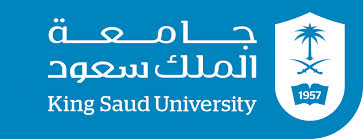 المملكة العربية السعودية وزارة التعليم العالي جامعة الملك سعود كلية التربية – قسم علم النفس توصيف مقرر علم نفس نمو ١١١٠/١١١نفس الشعب / ٤٤٨٦٧ ، ٥١٧٥٣، ٣٣٥٠٩، ٥١٧٥٥، ٥١٧٧٠الهدف من تدريس المقرر:يهدف هذا المقرر إلى تزويد الدارس بالمفاهيم الأساسية لعلم نفس النمو٬ ودراسة مراحل نمو الطفل منذ بدء فترة الحمل حتر نهاية مرحلة الطفولة المتأخرة وإلقاء الضوء على الخصائص النمائية والنفسية لكل مرحلة٬ والنظريات المفسرة للنمو الجسمي والنمو المعرفي والنفسي الاجتماعي.وحدات المقرر:المراجع المرجع الأساسي: علم نفس المراحل العمرية للدكتور عمر المفدى (طبعة ٢٠١٧).المراجع الثانوية: نمو الجنين من مرحلة الجنين إلى مرحلة المسنين، آمال صادق وفؤاد أبو حطب (٢٠١٢).علم النفس التطوري للدكتور محمود عودة الريماوي (٢٠٠٩).النمو الإنساني للدكتور محمود عقل (١٤١٧).توزيع الدرجات:اختبار فصلي أول ٢٥ درجة.اختبار فصلي ثاني ٢٥ درجة.نشاط ١٠ درجات.اختبار نهائي ٤٠ درجة.نقاط مهمة:ينبغي الالتزام بحضور المحاضرات في مواعيدها، علما أن الحضور في الساعة ٨:٢ يعتبر تأخراً عن المحاضرة.غيابك لـ٢٥٪ من المحاضرات يعرضك للحرمان من المادة. علماً أن حضورك يضمن لك فهمك للمقرر ومن ثم الأداء الجيد واجتياز المقرر بأفضل معدل. في حالة الغياب لا يحق للطالبة المطالبة بإعادة شرح المحاضرة كاملة، ويتوجب عليها الرجوع لزميلاتها لتعويض ما فاتها من معلومات، ثم مراجعة المحاضرة جيدا، ومن ثم يمكنها الرجوع لأستاذة المقرر للاستفسار حول نقاط معينة استعصى عليها فهمها على أن يكون ذلك خلال الساعات المكتبية المعلنة في الخطة.  يتوجب عليك تسليم المهمة النشاط في الأسبوع الثامن، ولن يتم النظر لأي أعمال تقدم بعد ذلك الموعد.  يرجى الالتزام بمواعيد الاختبارات الفصلية ضمن شعبتك، علماً أنه وفي حالة الغياب لن تقبل الأعذار الصحية إلا في حاله كانت شديدة لدرجة يتعذر معها حضور الطالبة (كالولادة، والعمليات الجراحية، والأمراض المعدية ونحوها) على أن يكون العذر من مستوصف أو مستشفى حكومي، ولن يتم قبول أي عذر من أي مستوصف أهلي. في حالة وجود عذر يعيق الحضور كحالات الوفاة مثلا يتوجب عليك إحضار عذر رسمي ك إحضار مشهد وفاة على سبيل المثال، ولن يقبل أي عذر شفهي أو غير رسمي.للتواصل: الساعات المكتبية مبنى (٢)، الدور (٢)، مكتب (١٣٦).الايميل: Nalwhib@ksu.edu.saالموقع: https://fac.ksu.edu.sa/Nalwhibتمنياتي لكن بمستقبل مزهر.. أ.نعيمة الوهيبالأسبوعموضوع المحاضرة١توصيف المقرر وتوزيع الخطة الدراسية.٢مدخل إلى علم نفس النمو.٣طرق البحث في علم نفس النمو.٤العوامل المؤثرة في علم نفس النمو(الوراثة).٥العوامل المؤثرة في علم نفس النمو (العوامل البيئية).٦الغدد + النظريات المفسرة لعلم نفس النمو(بياجيه). (الاختبار الفصلي الأول)٧النظريات المفسرة لعلم نفس النمو (تابع بياجية +اريكسون).٨مرحلة الحمل.٩مرحلة المهد (الجانب الجسمي + الحركي).١٠مرحلة المهد (الجانب العقلي + اللغوي).١١مرحلة المهد (الجانب الاجتماعي + الانفعالي). (الاختبار الفصلي الثاني)١٢مرحلة الطفولة (الجانب الجسمي + الحركي).١٣مرحلة الطفولة (الجانب العقلي +اللغوي).١٤مرحلة الطفولة (الجانب الانفعالي+ مشكلات الطفولة).الأحد ١٢-١الاثنين ١٢-١الثلاثاء٩-١٠ + ١٢-٢الأربعاء١٢-١